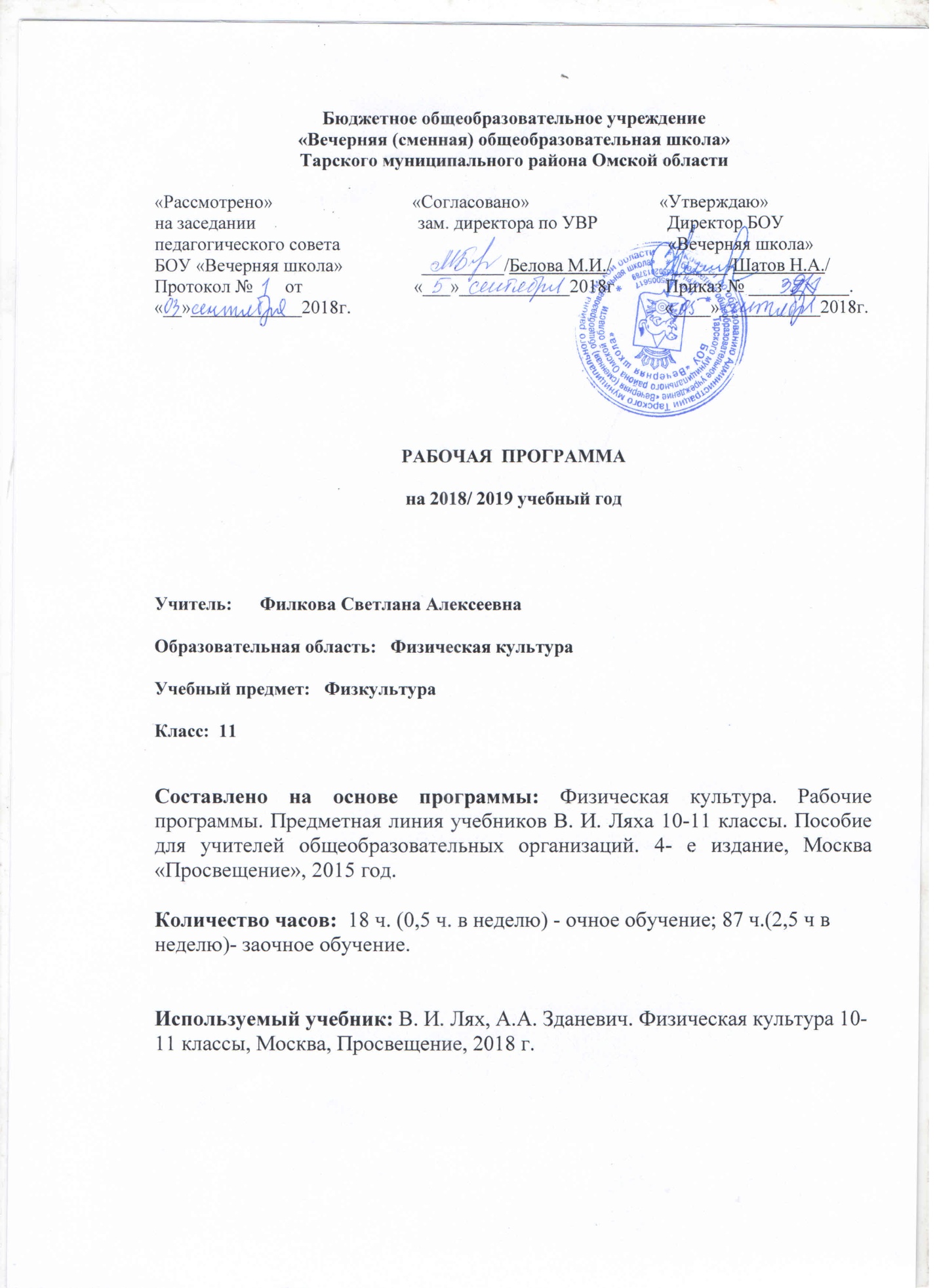 ПОЯСНИТЕЛЬНАЯ ЗАПИСКА             Физическая культура — обязательный учебный курс в общеобразовательных организациях. Содержание учебника по физической культуре ориентировано на формирование личности, готовой к активной и творческой самореализации в пространстве общечеловеческой культуры. Такая целевая установка сформирована в Федеральном государственном образовательном стандарте (ФГОС). В сочетании с другими формами обучения – физкультурно – оздоровительными мероприятиями в режиме учебного дня и второй половины дня, внеклассной работой по физической культуре, физкультурно – массовыми и спортивными мероприятиями - достигается формирование физической культуры личности. Физическая культура личности включает в себя мотивацию и потребность в систематических занятиях физическими упражнениями и спортом, использование для укрепления здоровья и хорошего самочувствия оздоровительных упражнений и гигиенических процедур. Она предполагает также должную культуру освоенных двигательных действий (движений), телосложения, здоровья и соответствующий уровень физической подготовленности.             В процессе освоения содержания предмета «Физическая культура» решаются задачи по разностороннему физическому, нравственному, эстетическому и этическому воспитанию личности старшеклассника, создаются возможности для межличностного общения и коллективного сотрудничества. Занятия по физической культуре создают неограниченные возможности для развития самостоятельности и активности, формируют у учащихся такие потребности, как стремление к саморазвитию, самосовершенствованию, самореализации и творчеству.СОДЕРЖАНИЕ КУРСАЗНАНИЯ О ФИЗИЧЕСКОЙ КУЛЬТУРЕ              Социокультурные основы. Физическая культура общества и человека, понятие физической культуры личности. Ценностные ориентации индивидуальной физкультурной деятельности: всесторонность развития личности, укрепление здоровья, физическое самосовершенствование и формирование здорового образа жизни, физическая подготовленность к воспроизводству и воспитанию здорового поколения , к активной жизнедеятельности, труду и защите Отечества.               Современное олимпийское и физкультурно-массовое движения (на примере движения «Спорт для всех»), их социальная направленность и формы организации.              Спортивно-оздоровительные системы физических упражнений в отечественной и зарубежной культуре, их цели и задачи, основы содержания и формы организации.             Основы законодательства Российской Федерации в области физической культуры, спорта, туризма, охраны здоровья.             Психолого – педагогические основы. Способы индивидуальной организации, планирования, регулирования физических нагрузок и контроля за ними во время занятий физическими упражнениями профессионально ориентированной и одоровительно – корригирующей направленности. Основные формы и виды физических упражнений.             Понятие телосложения и характеристика его основных типов, способы составления комплексов упражнений по современным системам физического воспитания. Способы регулирования массы тела, использование корригирующих упражнений для проведения самостоятельных занятий.            Представление о соревновательной и тренировочной деятельности. Понятие об основных видах тренировки: теоретической, физической, технической, тактической и психологической подготовке, их взаимосвязи.           Основные технико-тактические действия и приемы в игровых видах спорта, совершенствование техники движений в избранном виде спорта.            Основы начальной военной физической подготовки, совершенствование основных прикладных двигательных действий (передвижение на лыжах , гимнастика, плавание, легкая атлетика) и развитие основных физических качеств (сила, выносливость, быстрота, координация, гибкость, ловкость) в процессе проведения индивидуальных занятий.          Основы организации и проведения спортивно- массовых соревнований по видам спорта (спортивные игры, легкая атлетика, лыжные гонки, гимнастика, плавание). Особенности самостоятельной подготовки к участию в спортивно0массовых соревнованиях.            Представление о назначении и особенности прикладной физической подготовки в разных видах трудовой деятельности.           Медико-биологические основы. Роль физической культуры и спорта в профилактике заболеваний и укреплении здоровья; поддержание репродуктивных функций человека, сохранение его творческой активности и долголетия.            Основы организации двигательного режима (в течении дня, недели, месяца), характеристика упражнений и подбор форм занятий и зависимости от особенностей индивидуальной учебной деятельности, самочувствия показателей и здоровья.            Основы техники безопасности и профилактики травматизма, профилактические мероприятия (гигиенические процедуры, закаливание) и восстановительные мероприятия (водные процедуры, массаж) при организации и проведении спортивно-массовых и индивидуальных занятий физической культурой и спортом.            Вредные привычки (курение, алкоголизм, наркомания), причины их возникновения и пагубное влияние на организм человека, его здоровье, в том числе здоровье детей. Основы профилактики вредных привычек средствами физической культуры и формирование индивидуального здорового стиля жизни.             Закрепление навыков закаливания. Воздушные и солнечные ванны, обтирание, отбеливание, душ, купание в реке, хождение босиком, банные процедуры. Дозировка указана в программах  1-9 классов. Изменения следует проводить ч учетом индивидуальных особенностей учащихся.          Закрепление приемов саморегуляции. Повторение приемов саморегуляции, освоенных в начальной и основной школе, Аутогенная тренировка. Психомышечная и психорегулирующая тренировки. Элементы йоги.            Закрепление приемов самоконтроля. Повторение приемов самоконтроля, освоенных ранее.ПЛАНИРУЕМЫЕ РЕЗУЛЬТАТЫ ИЗУЧЕНИЯ ПРЕДМЕТА ФИЗКУЛЬТУРА СРЕДНЕЕ ОБЩЕЕ ОБРАЗОВАНИЕПредметные:В результате изучения учебного предмета «Физическая культура» на уровне среднего общего образования: Выпускник на базовом уровне научится: – определять влияние оздоровительных систем физического воспитания на укрепление здоровья, профилактику профессиональных заболеваний и вредных привычек; – знать способы контроля и оценки физического развития и физической подготовленности; – знать правила и способы планирования системы индивидуальных занятий физическими упражнениями общей, профессионально-прикладной и оздоровительно-корригирующей направленности; – характеризовать индивидуальные особенности физического и психического развития; – характеризовать основные формы организации занятий физической культурой, определять их целевое назначение и знать особенности проведения; – составлять и выполнять индивидуально ориентированные комплексы оздоровительной и адаптивной физической культуры; – выполнять комплексы упражнений традиционных и современных оздоровительных систем физического воспитания; – выполнять технические действия и тактические приемы базовых видов спорта, применять их в игровой и соревновательной деятельности; – практически использовать приемы самомассажа и релаксации; – практически использовать приемы защиты и самообороны; – составлять и проводить комплексы физических упражнений различной направленности; – определять уровни индивидуального физического развития и развития физических качеств; – проводить мероприятия по профилактике травматизма во время занятий физическими упражнениями; – владеть техникой выполнения тестовых испытаний Всероссийского физкультурно-спортивного комплекса «Готов к труду и обороне» (ГТО). Выпускник на базовом уровне получит возможность научиться: – самостоятельно организовывать и осуществлять физкультурную деятельность для проведения индивидуального, коллективного и семейного досуга; – выполнять требования физической и спортивной подготовки, определяемые вступительными экзаменами в профильные учреждения профессионального образования; – проводить мероприятия по коррекции индивидуальных показателей здоровья, умственной и физической работоспособности, физического развития и физических качеств по результатам мониторинга; – выполнять технические приемы и тактические действия национальных видов спорта; – выполнять нормативные требования испытаний (тестов) Всероссийского физкультурно-спортивного комплекса «Готов к труду и обороне» (ГТО); – осуществлять судейство в избранном виде спорта; – составлять и выполнять комплексы специальной физической подготовки. Личностные результаты: # воспитание российской гражданской идентичности: патриотизма, уважения к своему народу, чувства ответственности перед Родиной, гордости за свой край, свою Родину, прошлое и настоящее многонационального народа России, уважения государственных символов (герба, флага, гимна); # формирование гражданской позиции активного и ответственного члена российского общества, осознающего свои конституционные права и обязанности, уважающего закон и правопорядок, обладающего чувством собственного достоинства, осознанно принимающего традиционные национальные и общечеловеческие гуманистические и демократические ценности; # готовность к служению Отечеству, его защите; # сформированность мировоззрения, соответствующего современному уровню развития науки и общественной практики, основанного на диалоге культур, а также различных форм общественного сознания, осознание своего места в поликультурном мире;# сформированность основ саморазвития и самовоспитания в соответствии с общечеловеческими ценностями и идеалами гражданского общества; готовность и способность к самостоятельной, творческой и ответственной деятельности; # толерантное сознание и поведение в поликультурном мире, готовность и способность вести диалог с другими людьми, достигать в нём взаимопонимания, находить общие цели и сотрудничать для их достижения; # навыки сотрудничества со сверстниками, детьми младшего возраста, взрослыми в образовательной, общественно полезной, учебно-исследовательской, проектной и других видах деятельности;# нравственное сознание и поведение на основе усвоения общечеловеческих ценностей; # готовность и способность к образованию, в том числе самообразованию, на протяжении всей жизни; сознательное отношение к непрерывному образованию как условию успешной профессиональной и общественной деятельности; # эстетическое отношение к миру, включая эстетику быта, научного и технического творчества, спорта, общественных отношений; # принятие и реализация ценности здорового и безопасного образа жизни, потребности в физическом самосовершенствовании, занятиях спортивно-оздоровительной деятельностью, неприятие вредных привычек: курения, употребления алкоголя, наркотиков; # бережное, ответственное и компетентное отношение к физическому и психологическому здоровью, как собственному, так и других людей, формирование умения оказывать первую помощь; # осознанный выбор будущей профессии и возможности реализации собственных жизненных планов; отношение к профессиональной деятельности как к возможности участия в решении личных, общественных, государственных и общенациональных проблем; # сформированнность экологического мышления, понимания влияния социально-экономических процессов на состояние природной и социальной среды, опыта эколого-направленной деятельности; # ответственное отношение к созданию семьи на основе осознанного принятия ценностей семейной жизни. Личностные результаты отражаются в готовности и способности учащихся к саморазвитию и личностному самоопределению. Они проявляются в способностях ставить цели и строить жизненные планы, осознавать российскую гражданскую идентичность в поликультурном социуме. К ним относятся сформированная мотивация к обучению и стремление к познавательной деятельности, система межличностных и социальных отношений, ценностносмысловые установки, правосознание и экологическая культура. Метапредметные результаты: # умение самостоятельно определять цели деятельности и составлять планы деятельности; самостоятельно осуществлять, контролировать и корректировать деятельность; использовать все возможные ресурсы для достижения поставленных целей и реализации планов деятельности; выбирать успешные стратегии в различных ситуациях; # умение продуктивно общаться и взаимодействовать в процессе совместной деятельности, учитывать позиции других участников деятельности, эффективно разрешать конфликты; # владение навыками познавательной, учебно-исследовательской и проектной деятельности, навыками разрешения проблем; способность и готовность к самостоятельному поиску методов решения практических задач, применению различных методов познания; # готовность и способность к самостоятельной информационно-познавательной деятельности, включая умение ориентироваться в различных источниках информации, критически оценивать и интерпретировать информацию, получаемую из различных источников; # умение использовать средства информационных и коммуникационных технологий (далее — ИКТ) в решении когнитивных, коммуникативных и организационных задач с соблюдением требований эргономики, техники безопасности, гигиены, ресурсосбережения, правовых и этических норм, норм информационной безопасности; # умение определять назначение и функции различных социальных институтов; # умение самостоятельно оценивать и принимать решения, определяющие стратегию поведения, с учётом гражданских и нравственных ценностей; # владение языковыми средствами — умение ясно, логично и точно излагать свою точку зрения, использовать адекватные языковые средства; # владение навыками познавательной рефлексии как осознания совершаемых действий и мыслительных процессов, их результатов и оснований, границ своего знания и незнания, новых познавательных задач и средств их достижения. Метапредметные результаты включают в себя освоенные учащимися межпредметные понятия и универсальные учебные действия (познавательные, коммуникативные, регулятивные), способность использования этих действий в познавательной и социальной практике. К метапредметным результатам относятся такие способности и умения, как самостоятельность в планировании и осуществлении учебной, физкультурной и спортивной деятельности, организация сотрудничества со сверстниками и педагогами, способность к построению индивидуальной образовательной программы, владение навыками учебно-исследовательской и социальной деятельностиТематический план учебного курсаКалендарно-тематическое планирование – 11 класс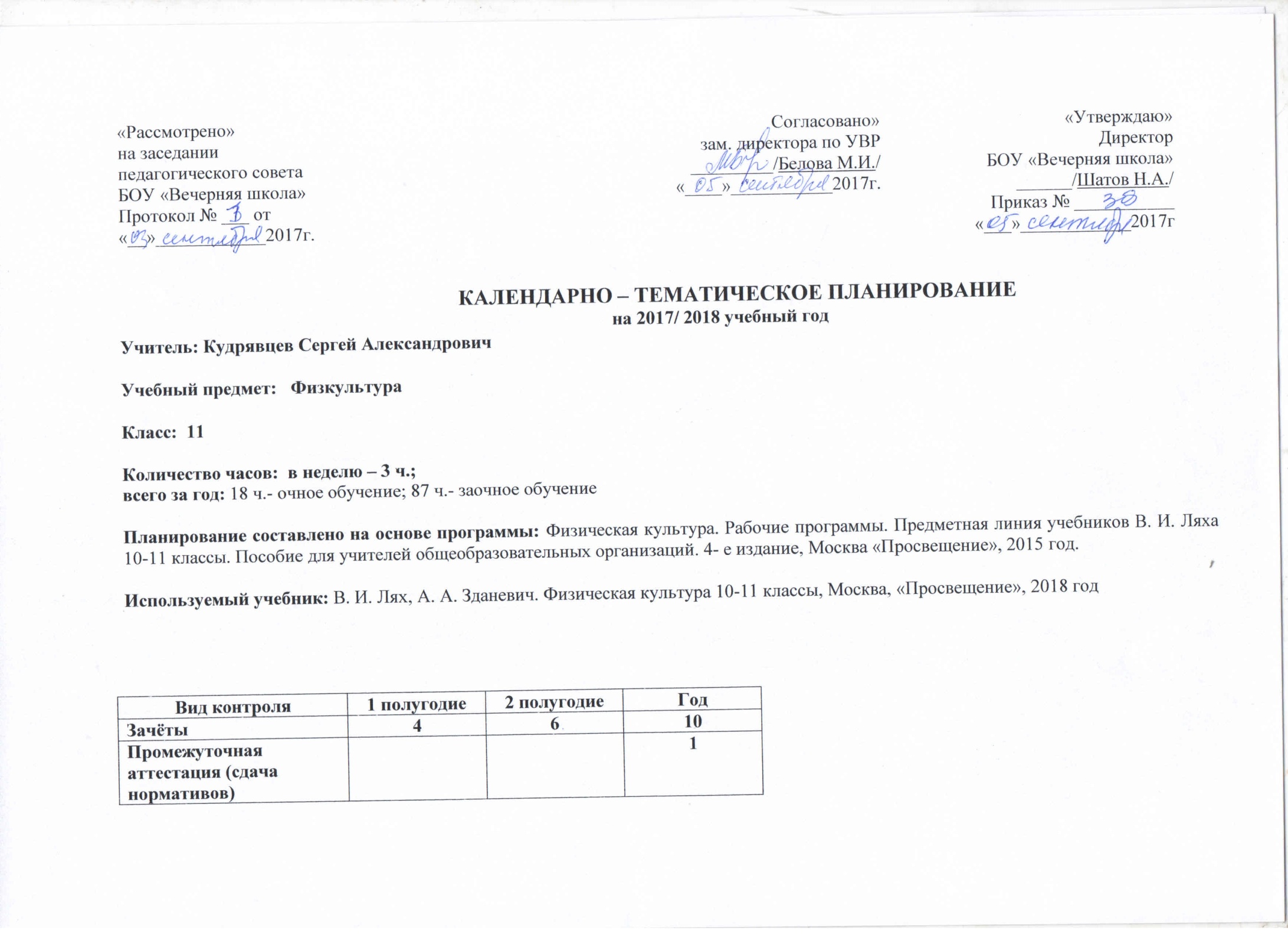 Календарно-тематическое планирование – 11 класс, (всего 108 часов: 18 ч. очно и 87 ч. самостоятельная работа обучающихся (з/о))Контрольно-измерительный материалЛист коррекции и внесения  изменений                           УТВЕРЖДАЮ                           Директор школы                  ___________ /Н.А.Шатов/                  «___»________20___ г. №Наименование разделов и темВсего часовПо программе1Общетеоретические и исторические сведения о физической культуре и спорте.17172Базовые виды спорта школьной программы80763Самостоятельные занятия физическими упражнениями1112Итого108105N п/пТема урокаОчн., заочн.Дата (план.)Дата (факт.)Раздел № 1. Общетеоретические и исторические сведения о физической культуре и спорте.Раздел № 1. Общетеоретические и исторические сведения о физической культуре и спорте.Раздел № 1. Общетеоретические и исторические сведения о физической культуре и спорте.Раздел № 1. Общетеоретические и исторические сведения о физической культуре и спорте.Раздел № 1. Общетеоретические и исторические сведения о физической культуре и спорте.1Конституция Российской федерации, в которой установлены права граждан на занятия физической культурой и спортом2Физическая культура – важная часть культуры общества3Понятие «здоровье» и характеристика факторов, от которых оно зависит 4Основные санитарно-гигиенические требования при занятиях физическими упражнениями5Понятие «физическое упражнение».  Внутреннее и внешнее содержание физического упражнения6Формы организации физического воспитания в семье7Понятие «адаптивная физическая культура», ее основные виды8Способы регулирования физической нагрузки9Объективные и субъективные показатели состояния организма в процессе индивидуальной физкультурной деятельности10Основы организации двигательного режима11Командные и лично-командные соревнования12Методы контроля за изменение показателей телосложения 13Основные компоненты массы тела человека14Вред употребления наркотиков, алкоголя, табакокурения, анаболических препаратов15Характеристика современных спортивно-оздоровительных систем оформированию культуры движений и телосложения16Краткие сведения об истории древних и современных Олимпийских игр17Зачет № 1«. Общетеоретические и исторические сведения о физической культуре и спорте»Раздел № 2 «Базовые виды спорта школьной программыРаздел № 2 «Базовые виды спорта школьной программыРаздел № 2 «Базовые виды спорта школьной программыБаскетболБаскетболБаскетболБаскетболБаскетбол18Комбинация из освоенных элементов технически передвижений19Варианты ловли и передачи мяча без сопротивления и с сопротивлением защитника 20Варианты ведения мяча без сопротивления и с сопротивлением защитника21Варианты бросков мяча без сопротивления и с сопротивлением защитника22Действия против игрока без мяча и игрока с мячом (вырывание, выбивание, перехват, накрывание)23Комбинация из освоенных элементов техники перемещения и владения мячом24Индивидуальные, групповые и командные тактические действия в нападении и защите25Зачет №2 «Баскетбол»ГандболГандболГандболГандболГандбол26Комбинация из освоенных элементов техники передвижений 27Варианты ловли и передачи мяча без сопротивления и с сопротивлением и с построением защитника ( в различных построениях)28Варианты ведения мяча без сопротивления и сопротивлением защитника29Варианты бросков мяча без сопротивления и с сопротивлением защитника30Действия против игрока без мяча и игрока с мячом (вырывание, выбивание, перехват)31Комбинация из освоенных элементов техники перемещения и владения мячом32Индивидуальные, групповые и командные тактические действия в нападении и защите33Игра по упрощенным правилам ручного мяча34Зачет № 3 « Гандбол»ВолейболВолейболВолейболВолейболВолейбол35Комбинации из освоенных элементов техники передвижения36Варианты техники приёма и передачи мяча37Варианты подачи мяча38/6Варианты нападающего удара через сетку39Варианты блокирования нападающих ударов (одиночное и вдвоем), страховка40Индивидуальные, групповые и командные тактические действия при нападении и защите41Зачет № 4 «Волейбол»ФутболФутболФутболФутболФутбол42Комбинации из освоенных элементов техники передвижения43Варианты остановок мяча ногой, грудью44Варианты ведения мяча без сопротивления и сопротивлением защитника45Комбинации из освоенных элементов техники перемещения и владения мячом46Действия игрока без мяча и против игрока с мячом47Индивидуальные, групповые и командные тактические действия в нападении и защите48Игра по упрощенным правилам на площадках разных размеров49Комбинации из освоенных элементов техники перемещений и владения мячом50Круговая тренировка, подвижные игры51Ведение мяча в разных стойках52Влияние игровых упражнений на развитие координационных и кондиционных способностей 53Самоконтроль  дозирование нагрузки при занятиях спортивными играми54Спортивная игра с младшими школьниками, судейство55Зачет № 5 «Футбол»Гимнастика с элементами акробатикиГимнастика с элементами акробатикиГимнастика с элементами акробатикиГимнастика с элементами акробатикиГимнастика с элементами акробатики56Перестроение из колонны по одному в колонну по два, по четыре, по восемь в движении57/10Комбинации из различных положений и движений рук, ног, туловища на месте и в движении58Упражнения с набивными мячами. Комбинации упражнений с обручами, булавами, лентами59Подъем с переворотом, соскок махом назад. Упор присев на нижней ноге, соскок махом60Опорные прыжки61/11Переворот боком. Сед углом.62Упражнения на батуте, подкидном мостике.63Подтягивания. Упражнения без предметов и с предметами. Опорные прыжки. Прыжки  со скакалкой64Упражнения: с партнером, акробатические, на гимнастической стенке.65Оказание первой помощи при травмах66Самоконтроль при занятиях гимнастическими поражениями67Зачет №6 «Гимнастика с элементами акробатики»Легкая атлетикаЛегкая атлетикаЛегкая атлетикаЛегкая атлетикаЛегкая атлетика68Бег на результат 100 метров69Бег в равномерном и переменном темпе. Прыжки в длину с 13-15 шагов с разбега70Прыжки в высоту с 9-11 шагов с разбега71Метаниемяча72Длительный бег с препятствиями73Толкание ядра74Бег с ускорением75Прыжки через препятствия и на точность приземления76Доврачебная помощь при травмах77Самоконтроль при занятиях легкой атлетикой78Выполнение обязанностей инструктора на занятиях с младшими школьниками79Зачет № 7 «Гимнастика с элементами акробатики. Легкая акробатика»Лыжная подготовкаЛыжная подготовкаЛыжная подготовкаЛыжная подготовкаЛыжная подготовка80Прохождение дистанции до 5 км81Техника безопасности при занятиях лыжным спортомЭлементы единоборствЭлементы единоборствЭлементы единоборствЭлементы единоборствЭлементы единоборств82Приемы борьбы лежа и стоя. 83Подвижная игра «Двое против всех» .Учебная схватка.84Силовые упражнения в единоборствах в парах85Техника безопасности. Гигиена борца86Самоконтроль при занятиях единоборствами87Зачет № 8 «Элементы единоборств»ПлаваниеПлаваниеПлаваниеПлаваниеПлавание88Плавание изученными спортивными способами89Плавание на боку, брассом, на спине90Плавание в умеренном и попеременном темпе. Игра в водное поло.91Техника безопасности при занятиях плаванием в открытых водоемах и в бассейне92Самоконтроль при занятиях плаванием93Основы методики и организации занятий с младшими школьниками94Зачет № 9 « Плавание»Раздел № 3. Самостоятельные занятия физическими упражнениямиРаздел № 3. Самостоятельные занятия физическими упражнениямиРаздел № 3. Самостоятельные занятия физическими упражнениямиРаздел № 3. Самостоятельные занятия физическими упражнениямиРаздел № 3. Самостоятельные занятия физическими упражнениями95Правила проведения самостоятельных занятий (с учетом состояния здоровья)96Комплексы упражнений утренней гимнастики без предметов и с предметами97Средства для развития координационных способностей 98Правила составления комплексов упражнений ритмической гимнастики. Упражнения для развития основных мышечных групп.99Основные технические приемы при катании на роликовых коньках100Методы тренировки при оздоровительном беге.101Правила и техника в игру «дартс»102Составление комплексов упражнений аэробной гимнастики103Урок-обобщение по изученному в 12  классе материалу104Зачет № 10 «Самостоятельные занятия физическими упражнениями»105Промежуточная аттестация (сдача нормативов)№ урокаВид работыПо теме1 ПОЛУГОДИЕ1 ПОЛУГОДИЕ1 ПОЛУГОДИЕЗачёт№1 Урок № 17Устный опросЗачет № 1 «. Общетеоретические и исторические сведения о физической культуре и спорте»Зачёт№2Урок № 25Сдача нормативовЗачет №2 БаскетболЗачёт№3Урок № 34Сдача нормативовЗачет № 3 «Гандбол»Зачёт№4Урок № 41Сдача нормативовЗачет № 4 «Волейбол»II ПОЛУГОДИЕII ПОЛУГОДИЕII ПОЛУГОДИЕЗачёт№5 Урок № 55Сдача нормативовЗачет № 5 «Футбол»Зачёт № 6Урок № 68Сдача нормативовЗачет № 6 «Гимнастика с элементами акробатики»Зачёт № 7Урок № 81Сдача нормативовЗачет № 7 «Гимнастика с элементами акробатики. Легкая акробатика»Зачёт№8Урок № 89Устный опросЗачет № 8  «Элементы единоборств»Зачёт№9Урок № 97Устный опросЗачет № 9 « Плавание»Зачёт№10Урок № 104Устный опросЗачет № 10«Самостоятельные занятия физическими упражнениями»Урок № 105Сдача нормативовПромежуточная аттестация за курс 11 классаКласс№ урокаТема урока Причины 